Государственное бюджетное общеобразовательное учреждение Самарской области основная общеобразовательная школа  с.Чувашское Урметьево муниципального района Челно-Вершинский Самарской области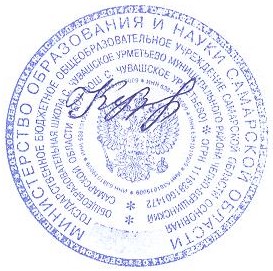 Обсуждено                                      Принято с учетом                      Утверждаюпедсоветом                                      мнения                                  И.о.директора     советом                                            Совета родителей             ____          КузьмичёваР.А.протокол №7                                   протокол № 1                         приказ от № 77/3от  30.08.2019г.                               от 30.08.2019г                      30.08.2019г. Положение об организации занятий по предмету «Физическая культура» обучающихся, отнесенных по состоянию здоровья к специальной медицинской группе или освобожденных от физических нагрузок на уроках. 1. Общие положения.1.1.Настоящее Положение разработано в соответствии со следующими нормативными и правовыми актами: Законом Российской Федерации «Об образовании» от 29 декабря 2012 года № 273-ФЗ;Федеральным Законом Российской Федерации от 04.12.2007 года №329-ФЗ «О физической культуре и спорте в Российской Федерации»;Методическим письмом Министерства Просвещения РСФСР от15.06.1987 г. № 105/33-24 «О направлении методических рекомендаций «Организация занятий по физическому воспитанию школьников, отнесенных к специальной медицинской группе»;Письмом Министерства образования Российской Федерации от31.10.2003 г. № 13-51-263/123 «Об оценивании и аттестации учащихся, отнесенных по состоянию здоровья к специальной медицинской группе для занятий физической культурой»;Приказом Министерства образования Российской Федерации,Министерства Здравоохранения Российской Федерации, Госкомспорта Российской Федерации и Российской Академией образования от 16 июля 2002 года № 2715/227/166/19 «О совершенствовании процесса физического воспитания в образовательных учреждениях Российской Федерации»;1.2. В целях дифференцированного подхода к организации уроков физической культуры все обучающиеся ______________ (сокращенное наименование ОО) в зависимости от состояния здоровья делятся на три группы: основную, подготовительную и специальную медицинскую группу. Занятия в этих группах отличаются учебными программами, объемом и структурой физической нагрузки, а также требованиями к уровню освоения учебного материала.К основной медицинской группе относятся обучающиеся, имеющие удовлетворительное состояние здоровья.К подготовительной медицинской группе относятся обучающиеся с недостаточным физическим развитием и низкой физической подготовленностью или имеющие незначительные отклонения в состоянии здоровья. Этой категории обучающихся разрешается заниматься физической культурой по программе для основной группы с учетом некоторых ограничений в объеме и интенсивности физических нагрузок (в том числе временных). К специальной медицинской группе относятся обучающиеся, которые на основании медицинского заключения о состоянии их здоровья не могут заниматься физической культурой по программе для основной группы,  но на занятия ходят со всем классом (совместная форма обучения).Занятия по физической культуре для данной категории детей проводятся по специальным учебным программам. Перевод из специальной медицинской группы в подготовительную производится либо при ежегодном медицинском осмотре, либо после дополнительного медицинского обследования.При определении медицинской группы для обучающихся с отклонениями в состоянии здоровья необходимо предусматривать доступность физических нагрузок, а также создание оптимальных условий для выздоровления и предупреждения обострения заболеваний.1.3. Работа в спецмедгруппе направлена на:укрепление здоровья, улучшение физического развития, закаливание организма;расширение диапазона функциональных возможностей основных физиологических систем организма, ответственных за энергообеспечение;повышение защитных сил организма и его сопротивляемости;освоение основных двигательных навыков и качеств;воспитание морально-волевых качеств и интереса к регулярным самостоятельным занятиям физической культурой;разъяснения значения здорового образа жизни, принципов гигиены, правильного режима труда и отдыха, рационального питания, пребывания на воздухе;предупреждение дезадаптации обучающихся в условиях общеобразовательного учреждения.2. Организация и функционирование специальных медицинских групп.2.1. Спецмедгруппа наполняемостью 10 - 12 человек организуется дляобучающихся 1 - 11классов. Группы комплектуются либо по параллели, либо по заболеваемости. Если число обучающихся недостаточно для комплектования группы, то выбирается совместная форма обучения, т.е. обучающиеся занимаются в общем (своем) классе.Группы обучающихся, отнесенных к спецмедгруппе,комплектуются для занятий физической культурой по заключению врачебной комиссии и заявлению родителей (законных представителей), оформляются приказом директора (сокращенное наименование ОО)  в начале учебного года.В листе здоровья классного журналамедицинский работник образовательного учреждения совместнос преподавателем физической культуры напротив фамилии обучающегося делает отметку: «спецмедгруппа, приказ №…… от ……..г.».2.2. Движение обучающихся по группам здоровья в течение учебногогода (из специальной медицинской группы в подготовительную группу, далее в основную и наоборот) проводится на основании справки врачебной комиссии и заявления родителей (законных представителей). На основании этих документов директор (сокращенное наименование ОО)   издает приказ о переводе обучающегося в другую группу здоровья. Медицинский работник лицея совместно с классным руководителем и преподавателем физической культуры в листе здоровья классного журнала напротив фамилии обучающегося делают отметку: «на основании приказа от…….№……. переведен  в ….. группу».2.3. Учет посещаемости и успеваемости обучающихся специальноймедицинской группы здоровья и прохождение ими программного материала осуществляется в журнале для обучающихся в специальных медицинских групп, который заполняет преподаватель, ведущий занятия в спецмедгруппе. В классном журнале на предметной странице «Физическая культура» напротив фамилии обучающегося, отнесенного к специальной медицинской группе здоровья, из журнала специальной медицинской группы переносятся четвертные (полугодовые) и годовые оценки.3. Организация образовательного процесса в специальной медицинской группе.3.1. Образовательный процесс в специальной медицинской групперегламентируется расписанием занятий.Учебные занятия с обучающимися, отнесёнными к специальноймедицинской группе, планируются отдельно от основного расписания. 3.2. Посещение занятий учащимися, отнесенными к специальной медицинской группе здоровья, являются обязательными. Во время уроков физической культуры по расписанию учебных занятий данные обучающиеся находятся вместе с группой в спортивном зале  образовательной	 организации или на спортивной площадке.3.3. Ответственность за посещение обучающимися уроков физическойкультуры и занятий специальной медицинской группы возлагается на учителя, ведущего занятия в группе, и классного руководителя, контролируется заместителем директора лицея по УВР и медицинским работником лицея.4. Кадровое и финансовое обеспечение специальных медицинских групп.В специальных медицинских группах работают учителя,имеющие опыт работы в образовательном учреждении.5. Функции заместителя директора лицея по УВР, учителя, работающего в специальной медицинской группе.5.1. Заместитель директора по УВР обеспечиваетсоздание необходимых условий для работы специальных медицинских группы, осуществляет контроль за её работой, несет ответственность за её комплектование, оказывает систематическую организационно-методическую помощь учителю в определении направлений и планировании работы специальной медицинской группы, анализирует результаты обучения.5.2. Учителя, работающие в специальных медицинских группахдолжны:знать анатомические и физиологические особенности обучающихся разных возрастных групп;знать методики проведения лечебной физкультуры с различнымизаболеваниями;знать показания и противопоказания к проведению лечебнойфизкультуры;знать санитарно-гигиенические нормы при проведении занятий иправила техники безопасности и охраны труда;проводить систематическую работу с обучающимися, с цельювыявления их индивидуальных возможностей и определения направлений развивающей работы, фиксировать динамику развития обучающихся;вести систематическое наблюдение за реакцией обучающихся напредлагаемые нагрузки по внешним признакам утомления;иметь следующую документацию:рабочую программу по предмету; календарно – тематическое планирование; расписание занятий;журнал учета успеваемости и посещаемости обучающихся.6. Система оценивания достижений, обучающихся в специальных медицинских группах.6.1. При выставлении текущей отметки обучающемуся, имеющемуспециальную группу здоровья, необходимо соблюдать особый такт, быть максимально внимательным, использовать отметку таким образом, чтобы она способствовала его развитию и стимулировала на дальнейшие занятия физической культурой.6.2. Итоговая отметка по физической культуре обучающимсяспециальной медицинской группы выставляется с учетом теоретических и практических знаний (двигательных умений и навыков, умений осуществлять физкультурно-оздоровительную и спортивно-оздоровительную деятельность), а также с учетом динамики физической подготовленности и прилежания.6.3. Обучающиеся подгрупп «А» и «Б» специальной медицинскойгруппы здоровья по своим двигательным возможностям не могут сравниться со здоровыми детьми. Общий объем двигательной активности и интенсивность физических нагрузок, обучающихся специальных медицинских групп должны быть снижены по сравнению с объемом нагрузки для обучающихся основной и подготовительной групп. Кроме этого каждый обучающийся специальной медицинской группы имеет свой выбор ограничений двигательной активности, который обусловлен формой и тяжестью его заболевания. Такие ограничения неизбежно накладывают отпечаток на степень развития двигательных навыков и качеств.6.4. Текущая отметка успеваемости обучающемуся специальноймедицинской группы здоровья выставляется по пятибалльной системе.6.5. Положительная отметка по физической культуре выставляется сучетом теоретических и практических знаний (двигательных умений и навыков, умений осуществлять физкультурно-оздоровительную и спортивно - оздоровительную деятельность). Основной акцент должен быть сделан на стойкую мотивацию обучающихся к занятиям физическими упражнениями и динамике их физических возможностей. Положительная отметка должна быть выставлена также обучающемуся, который не продемонстрировал существенных сдвигов в формировании навыков, умений и развитии физических качеств, но регулярно посещал занятия, старательно выполнял задания учителя, овладел доступными ему навыками самостоятельных занятий оздоровительной и корригирующей гимнастики, необходимыми знаниями в области физической культуры.6.6. Обучающемуся выставляется:Отметка «2» (неудовлетворительно), взависимости от следующих конкретных условий:не имеет с собой спортивной формы в соответствии с погодными условиями;не выполняет требования техники безопасности и охраны труда на уроках физической культуры;обучающийся, не имеет выраженных отклонений в состоянии здоровья, при этом не имеет стойкой мотивации к занятиям физическими упражнениями, нет положительных изменений в физических возможностях обучающегося, которые должны быть замечены преподавателем физической культуры;не продемонстрировал существенных сдвигов в формировании навыков, умений и в развитии физических и морально-волевых качеств;не выполнял теоретические или иные задания учителя, не овладел доступными ему навыками самостоятельных занятий оздоровительной или корригирующей гимнастики, необходимыми теоретическими и практическими знаниями в области физической культуры.Отметка «3» (удовлетворительно), в зависимости от следующихконкретных условий:выполняет все требования техники безопасности и правила поведения в спортивном зале, на стадионе. Соблюдает гигиенические требования и охрану труда при выполнении спортивных упражнений;обучающийся, имеющий выраженные отклонения в состоянии здоровья, при этом старателен, мотивирован к занятиям физическими упражнениями, есть незначительные, но положительные изменения в физических возможностях обучающегося, которые могут быть замечены учителем физической культуры;продемонстрировал несущественные сдвиги в формировании навыков, умений и развития физических и морально-волевых качеств в течение полугодия;частично выполняет все теоретические и иные задания учителя, овладел доступными ему навыками самостоятельных занятий оздоровительной или корригирующей гимнастики, необходимыми теоретическими и практическими знаниями в области физкультуры. Отметка «4» (хорошо), в зависимости от следующих конкретныхусловий:имеет с собой спортивную форму в полном соответствии с погодными условиями, видом спортивного занятия или урока;выполняет все требования техники безопасности и правила поведения в спортивном зале и на стадионе. Соблюдает гигиенические требования и охрану труда при выполнении спортивных упражнений на занятиях;обучающийся, имеющий выраженные отклонения в состоянии здоровья, при этом мотивирован к занятиям физическими упражнениями. Есть положительные изменения в физических возможностях обучающихся, которые замечены учителем;постоянно на уроках демонстрирует существенные сдвиги в формировании навыков, умений и развития физических и морально-волевых качеств в течение четверти или полугодия. Успешно сдает на уроках норматив по физкультуре, для своего возраста;выполняет все теоретические или иные задания учителя, овладел доступными ему навыками самостоятельных занятий оздоровительной или корригирующей гимнастики, оказание посильной помощи в судействе или организации урока, а также необходимыми теоретическими и практическими знаниями в области физической культуры.Отметка «5» (отлично), в зависимости от следующих конкретныхусловий:имеет с собой спортивную форму в полном соответствии с погодными условиями, видом спортивного занятия или урока;выполняет все требования техники безопасности и правила поведения в спортивном зале и на стадионе. Соблюдает гигиенические требования и охрану труда при выполнении спортивных упражнений на занятиях;обучающийся, имеющий выраженные отклонения в состоянии здоровья, при этом стойко мотивирован к занятиям физическими упражнениями. Есть существенные положительные изменения в физических возможностях обучающихся, которые замечены учителем. Занимается самостоятельно в спортивной секции, имеет спортивные разряды или спортивные успехи на соревнованиях любого ранга;постоянно на уроках демонстрирует существенные сдвиги в формировании навыков, умений и в развитии физических или морально-волевых качеств в течение четверти или полугодия. Успешно сдает или подтверждает все требуемые на уроках нормативы по физической культуре, для своего возраста;выполняет все теоретические или иные задания учителя, овладел доступными ему навыками самостоятельных занятий оздоровительной или корригирующей гимнастики, оказание посильной помощи в судействе школьных соревнований между классами или организации классных спортивных мероприятий, а также необходимыми теоретическими и практическими знаниями в области физической культуры.6.7. При выставлении четвертной (полугодовой), годовой оценки по физическойкультуре учитывается прилежание, усердие в работе над собой и выполнение всех рекомендаций учителя физической культуры.7. Организация учебного процесса обучающихся, освобождённых от физических нагрузок на уроках физической культуры.7.1. В исключительных случаях по соответствующему медицинскомузаключению обучающиеся освобождаются от физических нагрузок на уроках физической культуры.7.2. Для освобождения, обучающегося от физических нагрузок науроках физической культуры родители (законные представители) предоставляют в (сокращенное наименование ОО)   заключение врачебной комиссии поликлиники (больницы) и заявление об освобождении обучающегося от физических нагрузок на уроках физической культуры. Если обучающийся освобожден от физических нагрузок на урокахфизической культуры более, чем на месяц:образовательное учреждение издает приказ об освобождении от физических нагрузок на уроках физической культуры к началу учебного года или во время учебного года незамедлительно после предоставления справки и заявления;в классном журнале медицинский работник школы совместно с учителем физической культуры напротив фамилии обучающегося делает отметку: «освобожден от физических нагрузок, приказ №……. от ……..   г.»;Присутствие этой категории обучающихся на уроках физическойкультуры обязательно, так как лицей несет ответственность за жизнь и здоровье обучающихся во время образовательного процесса;В том случае, если по медицинскому заключению пребывание вспортивном зале связано с опасностью для жизни и здоровья обучающегося, освобожденного от физических нагрузок, или по заявлению родителей (законных представителей), администрация образовательного учреждения определяет его местонахождение во время проведения учебных занятий по физической культуре (библиотека, столовая и др.).